UCHTA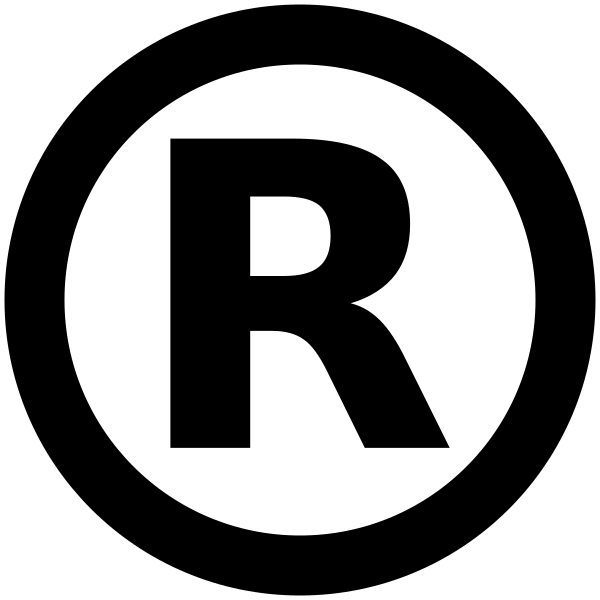 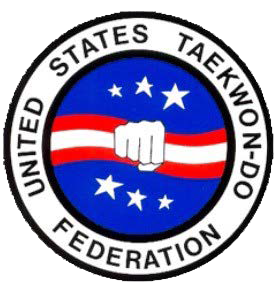 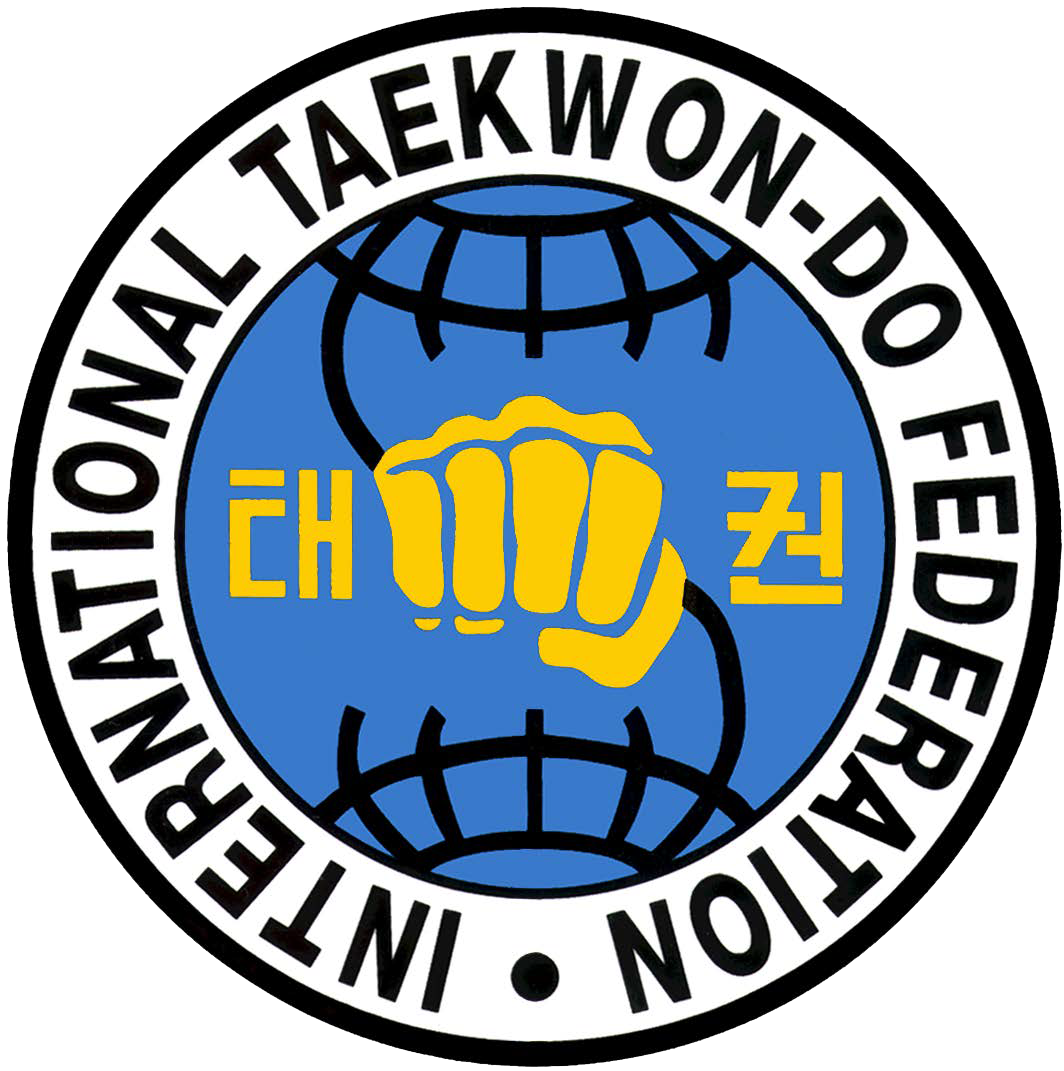 UTAH CHANG HUN TAEKWON-DO ALLIANCE REQUEST FOR BLACK BELT FORMSCANDIDATE’S NAME: 				DATE: 		 ADDRESS:						 CURRENT RANK:	 BELT SIZE: 		DATE OF LAST TESTING: 		  USTF NO.	USTF CERTIFICATE NO.	 ITF CERTIFICATE NO. 		 NUMBER OF MONTHS OF “ACTIVE TRAINING”, AS OF TODAY SINCE LAST TESTING? 			“Active Training” is defined as, “participating in an average of seven (7) formal classes per month” as a student. If you are an instructor teaching: Once a week, you must have trained four (4) times per month with your instructor; two or more times a week, you must have trained at least two (2) times each month with your instructor.NUMBER OF SERVICE HOURS COMPLETED, AS OF TODAY: 	I-III DAN, LIST ONLY THE NUMBER OF VERIFIABLE HOURS TO DATE. A WRITTEN THESIS IS REQUIRED FOR IV DAN.ARE YOU A CERTIFIED USTF REFEREE?	DATE:	 CLASS OF REFEREE:	ARE YOU AN ITF REFEREE (UMPIRE)?	DATE:	 CLASS:	 NO. 	 NUMBER OF TOURNAMENTS YOU HAVE OFFICIATED SINCE YOUR LAST TESTING? 		 NUMBER OF TOURNAMNETS YOU HAVE SPARRED IN SINCE YOUR LAST TESTING?		 HAVE YOU ATTENDED ANY OF THE FOLLOWING COURSES AND SEMINARS:*ITF INTERNATIONAL INSTRUCTORS COURSE:	LOCATION:	 DATE:	*USTF DOMESTIC INSTRUCTORS COURSE:	LOCATION:	 DATE:	*USTF HO SIN SUL SEMINAR:	LOCATION: 	 DATE:	*USTF KNIFE DEFENSE SEMINAR:	LOCATION:	 DATE:	*USTF TECHNICAL SEMINAR:	LOCATION:	DATE:ARE YOU CURRENTLY TEACHING A TKD CLASS AS A HEAD INSTRUCTOR OR ASSISTANT INSTRUCTOR?ARE YOU INTERESTED IN TEACHING YOUR OWN TKD CLASS?	LOCATION: 	Candidate’s Signature	Date	Instructor’s Signature	DateSTATE DIRECTOR’S APPROVAL TO RELEASE TEST FORMS: 	DATE:	DATE TEST FORMS SENT TO INSTRUCTOR: 	